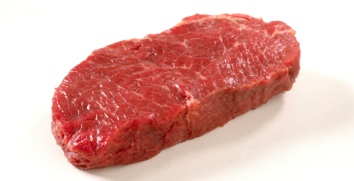 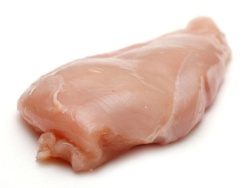 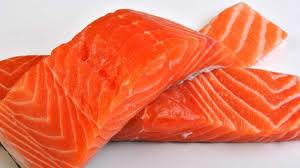 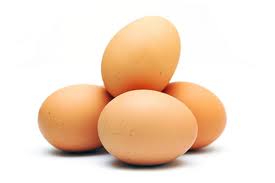 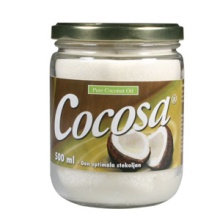 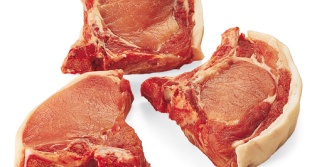 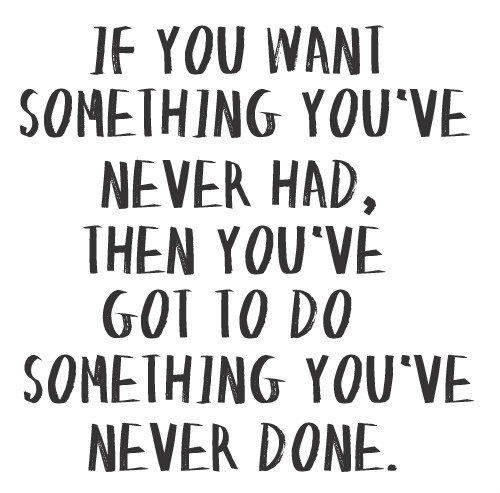 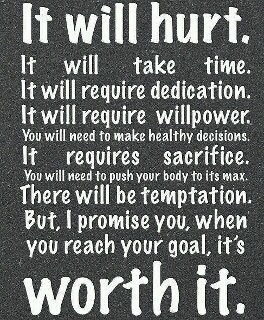 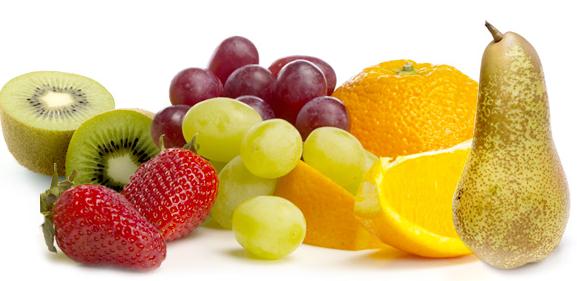 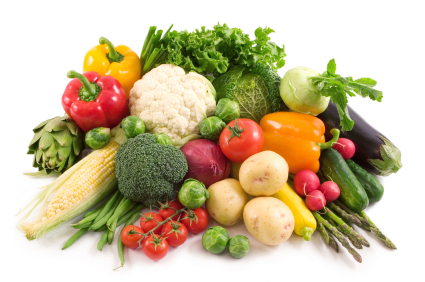 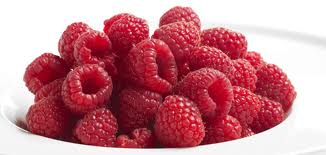 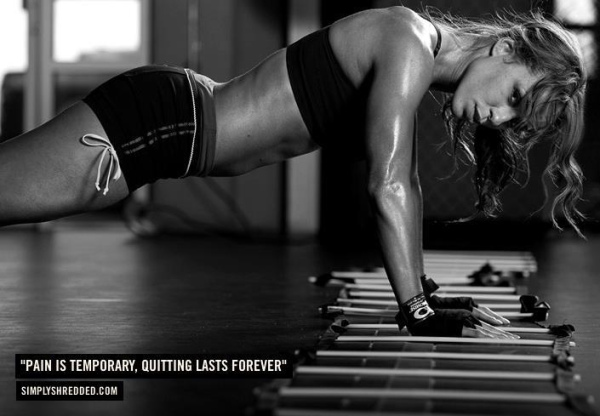 April 2012April 2012April 2012April 2012April 2012April 2012April 2012vekeMandagTirsdagOnsdagTorsdagFredagLørdagSøndag131142345678159101112131415161617181920212217232425262728291830Mai 2012Mai 2012Mai 2012Mai 2012Mai 2012Mai 2012Mai 2012VekeMandagTirsdagOnsdagTorsdagFredagLørdagSøndag181234561978910111213201415161718192021212223242526272228293031